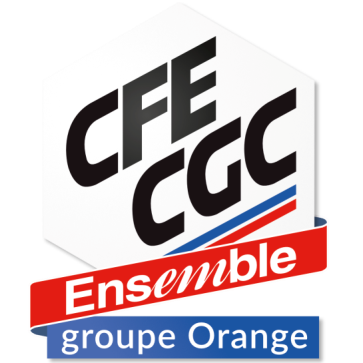 Direction Fonctions SupportsDirection Grand PublicDirection Entreprises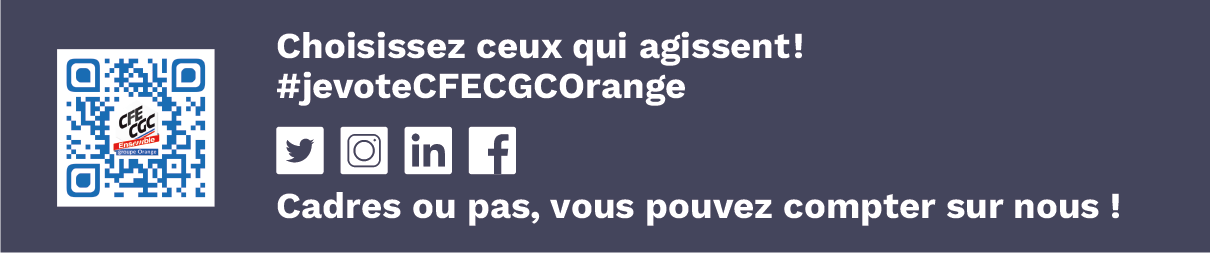 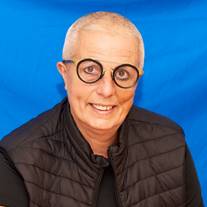 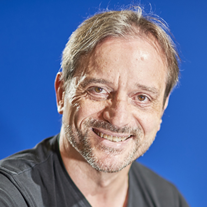 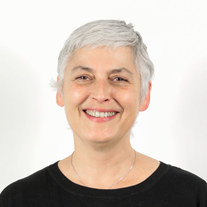 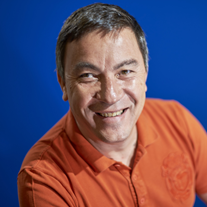 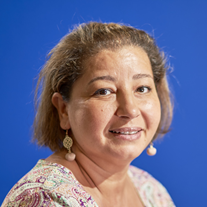 Patricia CourageuxArcueilJean-Pierre SamamaArcueilPascale LabauneArcueilXavier DagrasArcueilHouda JamiliArcueil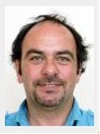 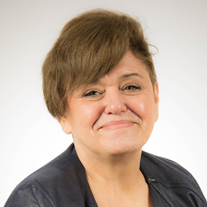 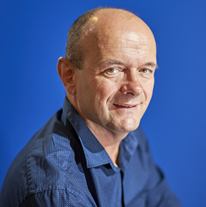 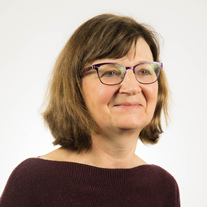 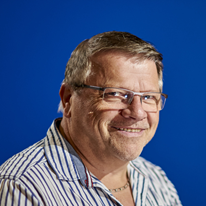 Pierre RevocatBordeauxAnne-Lise Bonnet-LangloisValenceRené SouillatArcueilDominique De SpirtArcueilJean-Yve Le BrunMontigny (78)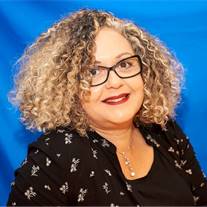 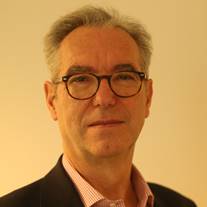 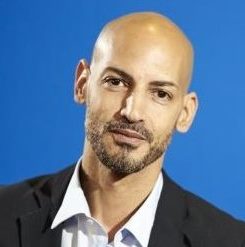 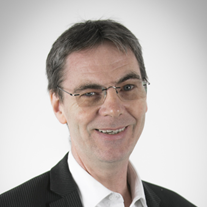 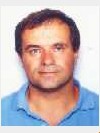 Jessie Venerosy ArcueilHervé AckerArcueilAlain LaurentArcueilBruno HoffPloufraganThierry CretelCachan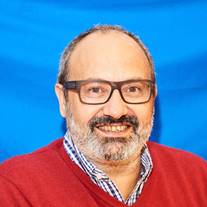 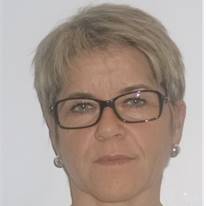 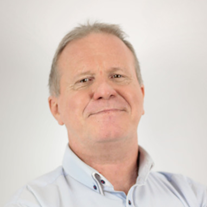 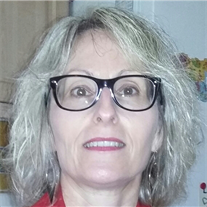 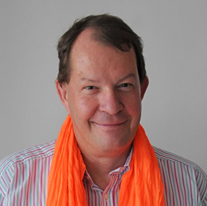 Christophe RabierLyonCarinne CenizoArcueilJean-François PapillonArcueilPatricia RubiotMarseilleBenoit BrunotVanves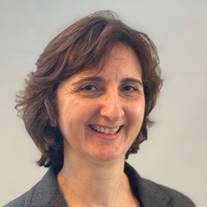 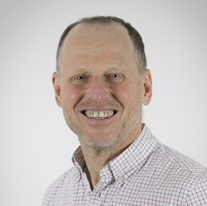 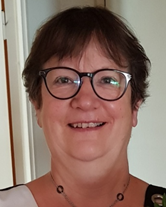 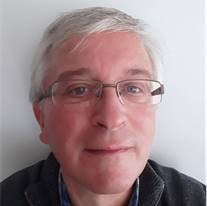 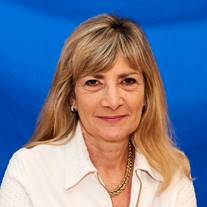 Corinne HubertArcueilBertrand MangouArcueilBernadette NieuviartsArcueilJacques DessusLyonAnne-Laurence MularArcueil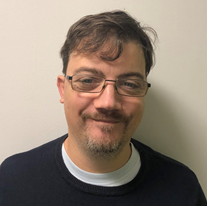 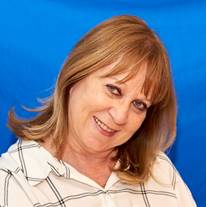 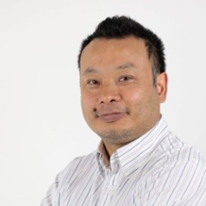 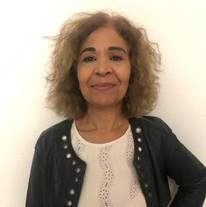 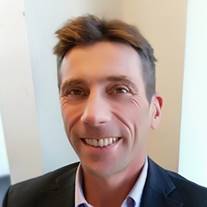 Pierre-Luc DureauParis - BobillotChristine MartiniArcueilJ-A Tran-Du PhuocArcueilMalika BaiouArcueilManuel KemenovicArcueil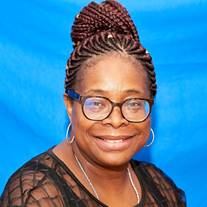 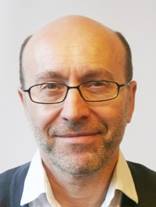 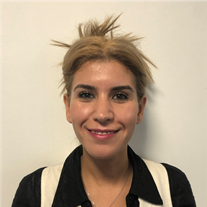 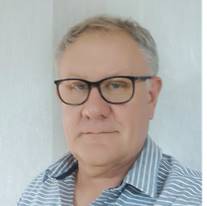 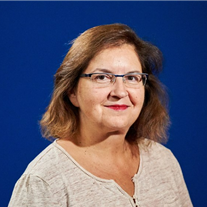 Céline CosteArcueilPhilippe NéeLyonBouchra OuelhadjParis - BobillotPatrick ServelEysinesMonique SaadounArcueil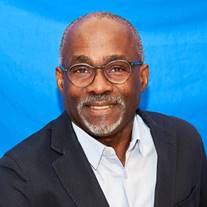 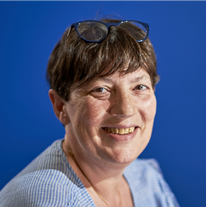 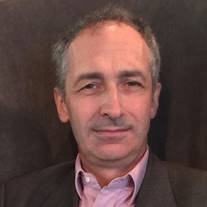 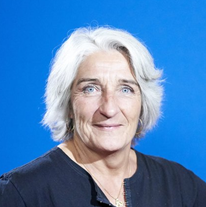 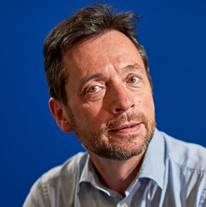 Cigare HilaireArcueilKathleen BeaudeArcueilJean-Philippe NicaiseNiceChantal PinArcueilHugues De ChampsArcueil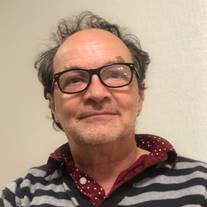 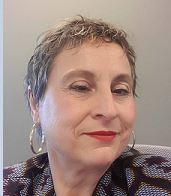 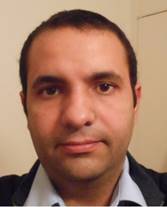 Christian PoullainArcueilFlorence LarribeArcueilJairo QuinteroArcueil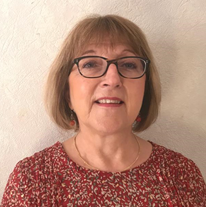 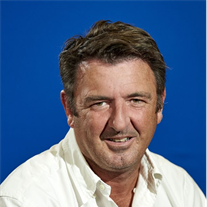 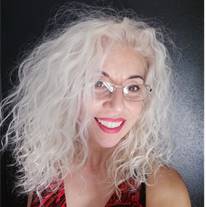 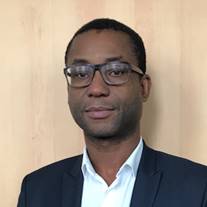 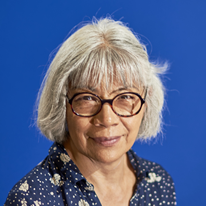 Elisabeth DenysParis – Ph AugusteAlain Bessellere LamotheBordeauxSylvia PetrizMontpellierAnge-Thierry YoboParis – Ph. AugusteJustine HamaideArcueil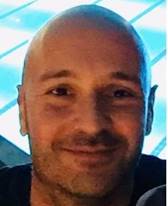 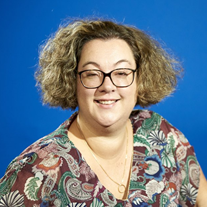 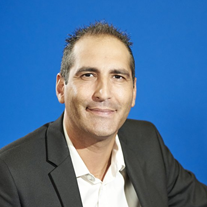 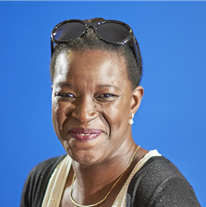 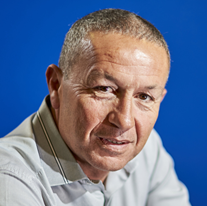 Raphael MathonMontpellierAudrey GouyonLognesAlcino Da CostaMontpellierMarie-Joséphine SowArcueilNessim MechtaNice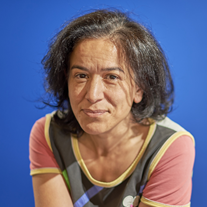 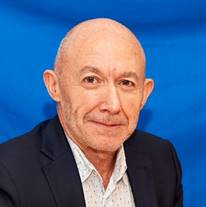 Fatima HamadiArcueilAndré LecoubleArcueil